ПОЯСНИТЕЛЬНАЯ ЗАПИСКАРабочая программа по предмету «Обществознание» для 7 класса составлена на основе Федерального государственного образовательного стандарта основного общего образования.Закон «Об образовании» № 273 – ФЗ от 29.12.2012Приказ Министерства просвещения Российской Федерации от 31.05.2021 №287 "Об утверждении федерального государственного образовательного стандарта основного общего образования" (Зарегистрирован 05.07.2021 № 64101)Примерная государственная программа по обществознанию, созданная на основе федерального компонента государственного образовательного стандарта;Базисный учебный план общеобразовательных учреждений РФ, утверждённый Приказом Минобразования РФ от 09.03.2004, № 1312;Федеральный компонент государственного образовательного стандарта, утверждённый Приказом Минобразования РФ от 05.03.2004, № 1089;Федеральный перечень учебников, рекомендованных (допущенных) Министерством образования и науки РФ к использованию в образовательном процессе в общеобразовательных учреждениях, на 2020/2021 учебный год;Санитарно -  эпидемиологических  правил  и  нормативов  СанПиН 2.4.2.2821 – 10.  «Санитарно -  эпидемиологические   требования  к  условиям и  организации  обучения  в  общеобразовательных  учреждениях»Требования к оснащению образовательного процесса в соответствии с содержательным наполнением учебных предметов федерального компонента государственного образовательного стандарта;Методическое письмо Министерством образования и науки РФ «О преподавании учебного предмета «Обществознание» в условиях введения федерального компонента государственного стандарта общего образования»; Основной образовательной программы образовательного учреждения МБОУ СОШ №251.Рабочая программа составлен на основе  требований  Федерального государственного образовательного стандарта основного общего образования  второго поколения  и авторской  рабочей программы (Рабочие программы к предметной линии учебников под редакцией Л.Н. Боголюбова. 5-9 классы: пособие для учителей общеобразовательных учреждений/ Л.Н. Боголюбов, Н.И. Городецкая, Л.Ф. Иванова и др.-М.: Просвещение, 2011)В рабочей программе соблюдается преемственность с примерными программами начального общего образования, в том числе и в использовании основных видов учебной деятельности обучающихся.Программа ориентирована на работу на УМК:Обществознание. 7 класс: учебник для общеобразовательных учреждений /, Н. Ф. Виноградова, Н. И. Городецкая, Л.Ф. Иванова и др.; под редакцией Л.Н. Боголюбова, Л. Ф. Ивановой. М.: Просвещение, 2016Обществознание. 7 класс. Рабочая программа и технологические карты уроков по учебнику под редакцией Л.Н. Боголюбова, Л.Ф. Ивановой. Волгоград, Учитель 2016.Изучение обществознания в основной школе направлено на достижение следующих целей:воспитание   общероссийской   идентичности,   гражданской ответственности, уважения к социальным нормам; приверженности гуманистическим и демократическим ценностям, закреплённым в Конституции Российской Федерации;развитие личности в ответственный период социального взросления человека (10—15 лет), её познавательных интересов, критического мышления в процессе восприятия социальной (в том числе экономической и правовой) информации и определения собственной позиции; нравственной и правовой культуры, экономического образа мышления, способности к самоопределению и самореализации;освоение  на уровне функциональной грамотности системы знаний,  необходимых для социальной адаптации: об обществе; основных социальных ролях; о позитивно оцениваемых обществом качествах личности, позволяющих успешно взаимодействовать в социальной среде; сферах человеческой деятельности; способах регулирования общественных отношений; механизмах реализации и защиты прав человека и гражданина;формирование опыта применения полученных знаний для решения типичных задач в области социальных отношений; экономической и гражданско-общественной деятельности; межличностных отношений; отношений между людьми различных  национальностей  и  вероисповеданий;   самостоятельной познавательной деятельности;  правоотношений;  семейно-бытовых отношений.Задачи курса: создание условий для социализации личности; воспитание чувства патриотизма, уважения к своей стране, к правам и свободам человека, демократическим принципам общественной жизни; формирование знаний и интеллектуальных умений; воспитания уважения к семье и семейным традициям; формирование основ мировоззренческой, нравственной, социальной, политической, правовой и экономической культуры; воспитание толерантного отношения к людям другой национальности; воспитания уважения к трудовой деятельности. Общая характеристика предмета «Обществознание» в основной школе«Обществознание» - учебный предмет, изучаемый в основной школе с 5 по 9 класс. Фундаментом курса являются научные знания об обществе и человеке. Обществознание изучает общественную жизнь многоаспектно, используя для этого комплекс общественных наук: философию, социологию, политологию, экономику, правоведение, социальную психологию, этику и культурологию. Это обуславливает специфику данного учебного предмета: его интерактивный характер, комплексное изучение современных социальных явлений и факторов и их влияние на жизнь человека. Место и роль обществоведческого знания в образовании молодого поколения обусловлены его познавательными и мировоззренческими свойствами, вкладом в духовно-нравственное становление личности человека. Современное развитие, социальные и политические процессы, информационные контексты, глобализация всех сфер жизни, этнический и религиозный политеизм, социальная стратификация предъявляют новые требования к общественным наукам и к преподаванию в школе. Обществознание становится гуманистической базой для образования в целом. Знания по курсу должны стать основой для формирования ценностного отношения, собственной позиции к явлениям социальной жизни, поиску созидательных способов жизнедеятельности. Курс «Обществознание» даёт возможность подростку оценить себя как личность, найти свой путь, раскрыть свой потенциал, понять свои социальные роли и собственное место в социуме и культурной среде. Подросток приобретает опыт социального и культурного взаимодействия, становится активным гражданином. Изучение обществознания в основной школе опирается на курсы начальной школы «Окружающий мир» и «Основы религиозных культур и светской этики». Курс обществознания продолжается в старшей школе и раскрывается в элективных курсах, факультативах, курсах по выбору, предпрофильной и профильной подготовке учащихся. При изучении курса обществознания «Обществознание» в основной школе необходимо использовать метапредметную основу и учитывать возрастные особенности учащихся. Курс способствует развитию информационных учебных умений школьников по поиску социальной информации в адаптивных источниках, адекватному ее восприятию, применению основных обществоведческих терминов и понятий при анализе, общении, систематизации полученных знаний.Описание места  учебного предмета «Обществознание» в учебном планеВ соответствии с базисным учебным планом предмет «Обществознание» относится к учебным предметам, обязательным для изучения на ступени основного общего образования. Обществознание в основной школе изучается с 5 по 9 класс. Общее количество времени на пять лет обучения составляет 175 часов. Общая недельная нагрузка в каждом году обучения составляет 1 час. При этом на долю инвариативной части предмета отводиться 75% учебного времени.СОДЕРЖАНИЕ ПРОГРАММЫ 7 КЛАСС (34 Ч)Тема 1. Регулирование поведения людей в обществе. (14 ч).Социальные нормы. Многообразие правил поведения. Привычки, обычаи, ритуалы, обряды. Правила этикета и хорошие манеры.Права и свободы человека и гражданина в России, их гарантии. Конституционные обязанности гражданина. Права ребёнка и их защита. Особенности правового статуса несовершеннолетних. Механизмы реализации и защиты прав и свобод человека и гражданина.Понятие правоотношений. Признаки и виды правонарушений. Понятие и виды юридической ответственности.Необходимость соблюдения законов. Закон и правопорядок в обществе. Закон и справедливость.Защита отечества. Долг и обязанность. Регулярная армия. Военная служба. Важность подготовки к исполнению воинского долга. Международно-правовая защита жертв войны.Дисциплина – необходимое условие существования общества и человека. Общеобязательная и специальная дисциплина. Дисциплина, воля и самовоспитание.Ответственность за нарушение законов. Знать закон смолоду. Законопослушный человек. Противозаконное поведение. Преступления и проступки. Ответственность несовершеннолетних.Защита правопорядка. Правоохранительные органы на страже закона. Судебные органы. Полиция. Адвокатура. Нотариат. Взаимоотношения органов государственной власти и граждан.Тема 2. Человек в экономических отношениях (12 часов).Экономика и её основные участки. Экономика и её роль в жизни общества. Основные сферы экономики; производство, потребление, обмен.Золотые руки работника. Производство и труд. Производительность труда. Заработная плата. Факторы, влияющие на производительность труда.Производство, затраты, выручка, прибыль. Производство и труд. Издержки, выручка, прибыль.Виды и формы бизнеса. Предпринимательство. Малое предпринимательство и фермерское хозяйство. Основное организационно-правовые формы предпринимательства.Обмен, торговля, реклама. Товары и услуги. Обмен, торговля. Формы торговли. Реклама.Деньги и их функция. Понятие деньги. Функции и формы денег. Реальные и номинальные доходы. Инфляция. Обменные курсы валют.Экономика семьи. Семейный бюджет. Сущность, формы страхования. Формы сбережения граждан. Страховые услуги, предоставляемые гражданам, их роль в домашнем хозяйстве.Основные понятия: экономика, техника, технология, НТР, НТП. Экономическая система, рыночная экономика, рынок, факторы производства, конкуренция, спрос, предложение. экономические задачи государства, государственный бюджет, налоговая система, функции денег, бизнес, реклама.Тема 3. Человек и природа (6 часа).Воздействие человека на природу. Экология. Производящее хозяйство. Творчество. Исчерпываемые богатства. Неисчерпаемые богатства. Загрязнение атмосферы. Естественное загрязнение. Загрязнение атмосферы человеком.Загрязнение воды и почвы. Биосфера. Охранять природу – значит охранять жизнь. Ответственное отношение к природе. Браконьер. Последствия безответственности Экологическая мораль. Господство над природой. Сотрудничество с природой Закон на страже природы. Охрана природы. Правила охраны природы, установленные государством. Биосферныезаповедники. Государственный контроль. Государственные инспекторы. Участие граждан в защите природы.Основные понятия: природа, экология, экологическая катастрофа, охрана природы.Итоговый модуль (2 часа). Личностный опыт – социальный опыт. Значение курса в жизни каждого.Возможные темы проектов. Возможен стенд, плакат, компьютерная презентация, учебное пособие, справочник, подборка материалов прессы и т.п.1. Знай свои права (пособие для подростка).2. Защита правопорядка.3. Молодой человек на рынке труда (Как найти достойную работу?).4. Предпринимательство (иллюстрированный словарь).5. Как работает современный рынок.6. Человек долга — кто он, каков он?7. Многообразие юридических профессий8. Как становятся предпринимателем.9. Моя реклама (рекламная компания).ТРЕБОВАНИЯ К РЕЗУЛЬТАТАМ ОБУЧЕНИЯ И ОСВОЕНИЯ СОДЕРЖАНИЯ КУРСА «ОБЩЕСТВОЗНАНИЕ»Личностными результатами выпускников основной школы, формируемыми при изучении содержания курса по обществознанию, являются:• мотивированность и направленность на активное и созидательное участие в будущем в общественной и государственной жизни;• заинтересованность не только в личном успехе, но и в развитии различных сторон жизни общества, в благополучии процветании своей страны;• ценностные ориентиры, основанные на идеях патриотизма, любви и уважения к Отечеству; на отношении к человеку,его правам и свободам как высшей ценности; на стремлении к укреплению исторически сложившегося  государственного единства; на признании равноправия народов, единства разнообразных культур; на убежденности в важности для общества семьи и семейных традиций; на осознании необходимости поддержания гражданского мира и согласия и своей ответственности за судьбу страны перед нынешними и грядущими поколениями;Метапредметные результаты изучения обществознания выпускниками основной школы проявляются в:• умении сознательно организовывать свою познавательную деятельность (от постановки цели до получения и оценки результата);• умении объяснять явления и процессы социальной действительности с научных, социально-философских позиций;рассматривать их комплексно в контексте сложившихся реалий и возможных перспектив;• способности анализировать реальные социальные ситуации, выбирать адекватные способы деятельности и модели поведения в рамках реализуемых основных социальных ролей (производитель, потребитель и др.);• овладении различными видами публичных выступлений (высказывания, монолог, дискуссия) и следовании этическим нормам и правилам ведения диалога;• умении выполнять познавательные и практические задания, в том числе с использованием проектной деятельности на уроках и в доступной социальной практике, на:1) использование элементов причинно-следственного анализа;2) исследование несложных реальных связей и зависимостей;3) определение сущностных характеристик изучаемого объекта; выбор верных критериев для сравнения, сопоставления, оценки объектов;4) поиск и извлечение нужной информации по заданной теме в адаптированных источниках различного типа;5) перевод информации из одной знаковой системы в другую (из текста в таблицу, из аудиовизуального ряда в текст и др.), выбор знаковых систем адекватно познавательной и коммуникативной ситуации;6) объяснение изученных положений на конкретных примерах;7) оценку своих учебных достижений, поведения, черт своей личности с учетом мнения других людей, в том числе для корректировки собственного поведения в окружающей среде; выполнение в повседневной жизни этических и правовых норм, экологических требований;8) определение собственного отношения к явлениям современной жизни, формулирование своей точки зрения.Предметными результатами освоения выпускниками основной школы содержания программы по обществознанию являются в сфере:познавательной• относительно целостное представление об обществе и о человеке, о сферах и областях общественной жизни, механизмах и регуляторах деятельности людей;• знание ряда ключевых понятий базовых для школьного обществознания наук: социологии, экономической теории, политологии, культурологии, правоведения, этики, социальной психологии и философии; умение объяснять с их позиций явления социальной действительности;• знания, умения и ценностные установки, необходимые для сознательного выполнения старшими подростками основных социальных ролей в пределах своей дееспособности;• умения находить нужную социальную информацию в различных источниках; адекватно ее воспринимать, применяя основные обществоведческие термины и понятия; преобразовывать в соответствии с решаемой задачей (анализировать, обобщать, систематизировать, конкретизировать имеющиеся данные, соотносить их с собственными знаниями); • давать оценку взглядам, подходам, событиям, процессам с позиций одобряемых в современном российском обществе социальных ценностей;ценностно-мотивационной• понимание побудительной роли мотивов в деятельности человека, места ценностей в мотивационной структуре личности, их значения в жизни человека и развитии общества;• знание основных нравственных и правовых понятий, норм и правил, понимание их роли как решающих регуляторов общественной жизни, умение применять эти нормы и правила к анализу и оценке реальных социальных ситуаций, установка на необходимость руководствоваться этими нормами и правилами в собственной повседневной жизни;• приверженность гуманистическим и демократическим ценностям, патриотизму и гражданственности;трудовой• знание особенностей труда как одного из основных видов деятельности человека; основных требований трудовой этики в современном обществе; правовых норм, регулирующих трудовую деятельность несовершеннолетних;• понимание значения трудовой деятельности для личности и для общества;эстетической• понимание специфики познания мира средствами искусства в соотнесении с другими способами познания;• понимание роли искусства в становлении личности и в жизни общества;коммуникативной• знание определяющих признаков коммуникативной деятельности в сравнении с другими видами деятельности;• знание новых возможностей для коммуникации в современном обществе, умение использовать современные средства связи и коммуникации для поиска и обработки необходимой социальной информации;• понимание языка массовой социально-политической коммуникации, позволяющее осознанно восприниматьсоответствующую информацию; умение различать факты, аргументы, оценочные суждения;• понимание значения коммуникации в межличностном общении;• умение взаимодействовать в ходе выполнения групповой работы, вести диалог, участвовать в дискуссии, аргументировать собственную точку зрения;• знакомство с отдельными приемами и техниками преодоления конфликтов.Учебно - тематический планВсего 34; в неделю 1 часФормы организации учебного процесса:● коллективная;● групповая;● индивидуальная.Форма обучения реализуется как органическое единство целенаправленной организации:● содержания;● обучающих средств;● методов обучения.Виды учебных занятий: урок, лекция-диалог, практическое занятие, игры-обсуждения.Преобладающие формы контроля знаний, умений, навыков.Основными формами контроля знаний, умений, навыков являются: текущий и промежуточный контроль знаний, промежуточная аттестация.Учебно-методическое обеспечение:1. Обществознание. 7 класс: учебн. для общеобразоват. учреждений. /Под ред. Л. Н. Боголюбова, Л.Ф.Ивановой. 5-еиздание— М., 2017.2. Рабочая тетрадь по курсу "Введение в обществознание" 7 класс. Под ред. Л.Н. Боголюбова. М.: Просвещение.2017 год.3. Методические рекомендации по курсу "Обществознание".7 кл. под. ред. Л.Н. Боголюбова. М.: Просвещение. 2018год.4. "Обществознание".7 класс. Поурочное планирование по учебнику Л.Н. Боголюбов, Л.Ф. Иванова, А.И. Матвеева и др. под. ред. Л.Н. Боголюбова. Автор-составитель С.Н. Степанько. "Учитель".Волгоград. 2018годМатериально- техническое обеспечение:Интерактивная доскаКомпьютерМультимедиа - проекторВыход в интернетУчебно-практические и наглядные пособияКартотека для организации самостоятельных работ, контрольных работ и индивидуальных занятийСписок литературыНормативные документы:1. Декларация прав человека и гражданина2. Конвенция о правах ребенка3. Конституция Российской Федерации4. Семейный Кодекс Российской Федерации5. Трудовой Кодекс Российской Федерации6. Гражданский Кодекс Российской Федерации7. Уголовный Кодекс Российской Федерации8. Закон об образованииДополнительная литература.1 Большая юридическая энциклопедия.- М.: Эксмо, 2005.2. История и граждановедение. Сценарии творческих уроков/ под ред. В.С.Кукушкина. – М : ИКЦ «МирТ»,2005.3. Кондрашов В.А. Новейший философский словарь/ под ред.А.П. Ярещенко.- Ростов -/Д : Феникс, 20064. Обществознание. 6 класс / сост. А.В Хорошенкова. Волгоград : ООО «Экстремус», 2007.4. Интернет ресурсы:standart.edu.ru fgos.isiorao.ru educom.ruЦифровые образовательные ресурсы:http://www.rsnet.ru/ — Официальная Россия (сервер органов государственной власти Российской Федерации).http://www.president.kremlin.ru/ — Президент Российской Федерации.http://www.rsnet.ru/ — Судебная власть Российской Федерации.http://www.jurizdat.ru/editions/official/lcrf — Собрание законодательства Российской Федерации.http://www.socionet.ru — Соционет: информационное пространство по общественным наукам.http://www.ifap.ru — Программа ЮНЕСКО «Информация для всех» в России.http: //www.gks.ru — Федеральная служба государственной статистики: базы данных, статистическая информация.http://www.alleng.ru/edu/social2.htm — Образовательные ресурсы Интернета — обществознание.http://www.subscribe.ru/catalog/economics.education.eidos6social — Обществознание в школе (дистанционное обучение).Нормы оценки знаний учащихся по обществознанию (устный, письменный ответ) Отметка «5» выставляется в том случае, если учащийся или экзаменующийся в полном объеме выполняет предъявленные задания и демонстрирует следующие знания и умения:  логично, развернуто излагать содержание вопроса, в котором продемонстрировано умение описать то или иное общественное явление или процесс;  сравнивать несколько социальных объектов, процессов (или несколько источников), выделяя их существенные признаки, закономерности развития;  делать вывод по вопросу и аргументировать его с теоретических позиций социальных наук;  сопоставлять различные точки зрения, выдвигать аргументы в обоснование собственной позиции и контраргументы по отношению к иным взглядам;  применять полученные знания при анализе конкретных ситуаций и планировать практические действия;  оценивать действия субъектов социальной жизни с точки зрения социальных норм, экономической рациональности;  раскрывать содержание основных обществоведческих терминов в контексте вопроса; Отметка «4» выставляется в том случае, если учащийся или экзаменующийся  продемонстрировал предъявляемые требования такие же, как и к ответу на «отлично», но при ответе допустил неточности, не искажающие общего правильного смысла;  верно освятил тему вопроса, но не достаточно полно ее раскрыл;  продемонстрировал знание причинно-следственных связей, основных теоретических положений, но отдельные положения ответа не подтвердил фактами, не обосновал аргументами;  не смог самостоятельно дать необходимые поправки и дополнения;  дал определения прозвучавшим при ответе понятиям;  дал ответы на уточняющие вопросы. Отметка «3» выставляется в том случае, если учащийся или экзаменующийся  демонстрирует умение описывать то или иное общественное явление, объяснять его с помощью конкретных примеров; делает элементарные выводы;  путается в терминах;  не может сравнить несколько социальных объектов или точек зрения;  не может аргументировать собственную позицию;  затрудняется в применении знаний на практике при решении конкретных ситуаций;  справляется с заданием лишь после наводящих вопросов. Отметка «2» выставляется в том случае, если учащийся или экзаменующийся  не увидел проблему, но не смог ее сформулировать; не раскрыл проблему;  представил информацию не в контексте задания;  или отказался отвечать (уважительная причина отсутствует).Темы проектов по обществознанию1. Знай свои права (пособие для подростка).2. Защита правопорядка.3. Молодой человек на рынке труда (Как найти достойную работу?).4. Бизнес (иллюстрированный словарь).5. Как работает современный рынок.6. Человек долга — кто он, каков он?7. Многообразие юридических профессий8. Как стать бизнесменом9. Моя рекламаКритерии оценивания проектно-исследовательских работ школьниковКритерии оценивания проекта30-25 – отметка «5» (отлично) 24-20 – отметка «4» (хорошо) 19-15 – отметка «3» (удовлетворительно) 14 и менее отметка «2» (не удовлетворительно)Календарно-тематическое планирование с основными видами деятельностиПланируемые результаты обучения обществознанию в 7 классеЛичностным результатом изучения предмета является формирование следующих умений и качеств:• мотивированность и направленность ученика на активное и созидательное участие в общественной и государственнойжизни, заинтересованность не только в личном успехе, но и в развитии различных сторон жизни общества, вблагополучии и процветании своей Родины;• наличие ценностных ориентиров, основанных на идеях патриотизма, любви и уважения к Отечеству, на отношении кчеловеку, его правам и свободам как высшей ценности; на признании равноправия народов, на убежденности вважности для общества семьи и семейных традиций; на осознании необходимости поддержания своей ответственностиза судьбу страны.Метапредметным результатом изучения курса является формирование универсальных учебных действий (УУД).Регулятивные УУД:• самостоятельно обнаруживать и формулировать учебную проблему, определять цель УД;• выдвигать версии решения проблемы, осознавать (и интерпретировать в случае необходимости) конечный результат,выбирать средства достижения цели из предложенных, а также искать их самостоятельно;• составлять (индивидуально или в группе) план решения проблемы (выполнения проекта);• работая по плану, сверять свои действия с целью и при необходимости исправлять ошибки самостоятельно (в томчисле и корректировать план);• в диалоге с учителем совершенствовать самостоятельно выбранные критерии оценки.Познавательные УУД:• проводить наблюдение под руководством учителя;• осуществлять расширенный поиск информации с использованием ресурсов библиотек и Интернета;• анализировать, сравнивать, классифицировать и обобщать факты и явления;• давать определения понятиям.Коммуникативные УУД:• самостоятельно организовывать учебное взаимодействие в группе (определять общие цели, договариваться друг сдругом и т. д.);• в дискуссии уметь выдвинуть аргументы и контраргументы;• учиться критично относиться к своему мнению, с достоинством признавать ошибочность своего мнения икорректировать его;• понимая позицию другого, различать в его речи: мнение (точку зрения), доказательство (аргументы), факты;• уметь взглянуть на ситуацию с иной позиции и договариваться с людьми, придерживающимися иных позиций;• оценивать свои учебные достижения, поведение, черты характера с учетом мнения других людей;• определять собственное отношение к явлениям современной жизни, формулировать свою точку зрения.Предметные результаты изучения курса.Учащиеся должны знать:основные обществоведческие термины, распознавать и употреблять их;основные положения и понятия, отражающие природу человека, его взаимодействие с другими людьми,функционирование и развитие общества, характерные черты и признаки основных сфер жизни общества;значение семьи, семейных отношений и семейных ценностей;уметь:выделять главную мысль, составлять план;описывать изучаемый социальный объект;сравнивать социальные объекты или источники;характеризовать (описывать) общество как форму жизнедеятельности людей;объяснять взаимосвязь общества и природы; сфер общественной жизни, изученных социальных объектов;оценивать поведение людей с точки зрения социальных норм;решать познавательные и практические задачи в рамках изученного материала.Использовать приобретенные знания и умения в практической деятельности и в повседневной жизни для:совершенствования собственной познавательной деятельности;полноценного выполнения типичных для подростка социальных ролей;общей ориентации в актуальных общественных событиях и процессах;нравственной и правовой оценки конкретных поступков людей;реализации и защиты прав человека и гражданина, осознанного выполнения гражданских обязанностей;первичного анализа и использования социальной информации.Список источников и литературы 1. Нормативные и программные документы. Закон «Об образовании РФ». Проект государственной программы Российской Федерации «Развитие образования» на 2013-2021 годы. 2. Примерные программы по учебным предметам. Обществознание 5 – 9 классы. Стандарты второго поколения. М: Просвещение, 2017. 3. Учебно-методическое пособие. Рабочие программы к УМК под редакцией Л.Н. Боголюбова, Л.Ф. Ивановой «Обществознание. 5 – 9 классы» М: Просвещение 2012. 4. Интернет ресурсы: [Электронный ресурс]. URL: standart.edu.ru fgos.isiorao.ru educom.ru Литература для учителя обществознания (основная школа): Безбородов А. Б. Обществознание: учеб. / А. Б. Безбородое, М. Б. Буланова, В. Д. Губин. — М., 2017. 2. Морозова С. А. Обществознание: учеб.-метод, пособие / С. А. Морозова. - СПб., 2018. Каверин Б. И. Обществознание /Б. И. Каверин, П. И. Чижик. - М., 2017. Обществознание: пособие для поступающих в вузы / под ред. В. В. Барабанова. — СПб., 2016. Обществознание 7 класс: учебник для общеобразоват. организаций: под редакцией Л.Н. Боголюбова, Л.Ф. Ивановой. – 5-е изд. - М: Просвещение 2018 - 159 с.: ил., карт.  Рабочей тетради. Обществознание 7 класс. Котова О.А., Лискова Т.Е. М.: Просвещение, 2020.  Методические рекомендации по учебнику Л.Н. Боголюбова и др. Обществознание. Автор-составитель Л.Н. Боголюбова и др. Москва. «Просвещение» 2020.  Поурочные разработки по учебнику Л.Н. Боголюбова и др. Обществознание. Автор-составитель Поздеев А.В. Москва. «ВАКО» 2009.  Безбородов А. Б. Обществознание: учеб. / А. Б. Безбородое, М. Б. Буланова, В. Д. Губин. — М., 2020.  Морозова С. А. Обществознание: учеб.-метод, пособие / С. А. Морозова. - СПб., 2021.  Каверин Б. И. Обществознание /Б. И. Каверин, П. И. Чижик. - М., 2017.   Журнал «Преподавание истории и обществознания в школе».  Лабезникова А.Ю. Современное школьное обществознание: методическое пособие для учителя с дидактическими материалами /А.Ю.Лабезникова. – М.: Школа-Пресс, 2020.  Поздеев А. В. Поурочные разработки по обществознанию: 7 класс. К учебно-методическому комплекту Л.Н. Боголюбова, Л. Ф. Ивановой. – М: ВАКО, 2020.  Митькин А.С. Рабочая тетрадь по обществознанию: 7 класс: к учебнику под ред. Л.Н. Боголюбова. – М.: Издательство «Экзамен», 2019  Жадаев Д.Н. Обществознание. Компетентностно-ориентированные задания. 5,6,7 классы. – Ростов н/Д: Легион, 2018  Е.Л. Рутковская, Т.Е.Лискова. Сборник заданий Обществознание. ЕГЭ 2021. М., 2020.  17. С.А. Нижников. Тесты по обществознанию. Учебное пособие. «Экзамен» М., 2021.  Оценка качества подготовки выпускников основной школы по обществознанию. М., «Дрофа» 2020.  Андреева Г. М. Социальная психология: Учеб.— М., 2018.  Железнов Ю. Д., Абрамян Э. А., Новикова С. Т. Человек в природе и обществе. Введение в эколого-философскую антропологию: Материалы к курсу.— М., 2018.  Козырев В. М. Основы современной экономики: Учеб.— М., 2020.  Крапивенский С. Э. Социальная философия: Учеб. для студентов вузов.— М., 2018.  Куликов Л. М. Основы социологии и политологии: Учеб, пособие.— М., 2020. Для обучающихся:  Обществознание 7 класс: учебник для общеобразоват. организаций: под редакцией Л.Н. Боголюбова, Л.Ф. Ивановой. – 5-е изд. - М: Просвещение 2019 - 159 с.: ил., карт.  Рабочей тетради. Обществознание 7 класс. Котова О.А., Лискова Т.Е. М.: Просвещение, 2020.  Контрольно-измерительные материалы. Обществознание: 7 класс / Сост. А.В. Поздеев. – М.: ВАКО, 2020  Конституция РФ. М., 2020.  Декларация прав ребенка;  Конвенция о правах ребенка.  Казаков А. П. Школьнику о рыночной экономике.— М., 2021.  Сомоненко В. Д., Шелепина О. И. Семейная экономика: 7—8 кл.— М., 2020.  Обществознание. Пособие-репетитор.-Ростов-на-Дону, 2020 г.  Справочник школьника, Обществознание –Москва, 2021 г.  Словарь исторических и общественно-политических терминов - Москва. 2019 год.  Краткий экономический словарь школьника. М., «Просвещение» 2020.  Детский экономический словарь. М., «Просвещение» 2020.  Школьный словарь по обществознанию. Пособие для учащихся. М., «Просвещение» 2017. Цифровые образовательные ресурсы: [Электронный ресурс]. URL: http://www.rsnet.ru/ — Официальная Россия (сервер органов государственной власти Российской Федерации). [Электронный ресурс]. URL: http://www.president.kremlin.ru/ — Президент Российской Федерации. [Электронный ресурс]. URL: http://www.rsnet.ru/ — Судебная власть Российской Федерации. [Электронный ресурс]. URL: http://www.jurizdat.ru/editions/official/lcrf — Собрание законодательства Российской Федерации. [Электронный ресурс]. URL: http://www.socionet.ru — Соционет: информационное пространство по общественным наукам. [Электронный ресурс]. URL: http://www.ifap.ru — Программа ЮНЕСКО «Информация для всех» в России. [Электронный ресурс]. URL: http: //www.gks.ru — Федеральная служба государственной статистики: базы данных, статистическая информация. [Электронный ресурс]. URL: http://www.alleng.ru/edu/social2.htm — Образовательные ресурсы Интернета — обществознание. [Электронный ресурс]. URL: http://www.subscribe.ru/catalog/economics.education.eidos6social — Обществознание в школе (дистанционное обучение). Технические средства: 1.Проектор 2.Компьютер 3.Экран. № п\пСодержаниеОбщее кол-во часов по разделуКол-во часовпо темеКонтрольные работы1Введение112Тема1.Регулирование поведения людей вобществе.9913Тема 2. Человек в экономических отношениях141414Тема 3. Человек и природа8815Итоговое повторение221Этап работы надпроектомКритерии,соответствующие этапамХарактеристика критерияПодготовительный этапАктуальностьОбоснованность проекта в настоящее время, которая предполагает разрешениеимеющихся по данной тематике противоречийПланирование работыОсведомленностьКомплексное использование имеющихся источников по данной тематике исвободное владение материаломИсследовательскаядеятельностьНаучностьСоотношение изученного и представленного в проекте материала, а также методовработы с таковыми в данной научной области по исследуемой проблеме, использованиеконкретных научных терминов и возможность оперирования имиСамостоятельностьВыполнение всех этапов проектной деятельности самими учащимися, направляемаядействиями координатора проекта без его непосредственного участияРезультаты илиВыводыПредставление готовогоПродуктаОценка процесса ирезультатов работыЗначимостьСистемностьСтруктурированностьИнтегративностьКреативность(творчество)Презентабельность(публичное представление)КоммуникативностьАпробацияРефлексивностьПризнание выполненного авторами проекта для теоретического и (или)практического примененияСпособность школьников выделять обобщенный способ действия и применять его при решении конкретно-практических задач в рамках выполнения проектно-исследовательской работыСтепень теоретического осмысления авторами проекта и наличие в немсистемообразующих связей, характерных для данной предметной области, а такжеупорядоченность и целесообразность действий, при выполнении и оформлении проектаСвязь различных источников информации и областей знаний и ее систематизация вединой концепции проектной работыНовые оригинальные идеи и пути решения, с помощью которых авторы внеслинечто новое в контекст современной действительностиФормы представления результата проектной работы (доклад, презентация, постер,фильм, макет, реферат и др.), которые имеют общую цель, согласованные методы испособы деятельности, достигающие единого результата. Наглядное представление ходаисследования и его результатов в результате совместного решения проблемы авторамипроектаСпособность авторов проекта четко, стилистически грамотно и в тезисно изложитьэтапы и результаты своей деятельностиРаспространение результатов и продуктов проектной деятельности или рождениенового проектного замысла, связанного с результатами предыдущего проектаИндивидуальное отношение авторов проектной работы к процессу проектированияи результату своей деятельности. Характеризуется ответами на основные вопросы: Что было хорошо и почему? Что не удалось и почему? Что хотелось бы осуществить в будущем?№п/пРаздел/ТемаКол-вочасовОсновное содержание по темамХарактеристика основных видов деятельностиДомашнее заданиеВводный урок. О курсе обществознания в 7 классе        1Вспомнить основные итоги прошлого года обучения. Познакомиться с основным содержанием курса 7 класса. Наметить перспективу совершенствования умений и навыков в процессе учебной деятельности. Определить основные требования к результатам обучения и критерии успешной работы учащихся.Работа с текстом учебника, вести дискуссиюСтр. 5-6, р.т. стр.4-8, записиI.Регулирование поведения людей в обществе9Что значит жить по правилам1Определить совместно с учащимися правила работы на уроках обществоведения в новом учебном году; познакомить семиклассников с разнообразием социальных норм, определяющих отношения между людьми в обществе; создать условия для практического освоения отдельных социальных норм (правил этикета или любых других по выбору учителя).Работа с текстом учебника, вести дискуссию, решение задач.П.1, вопросы, записи,в классе и домар.т. стр.9-13Права и обязанности граждан1Формировать на доступном для семиклассников уровне знания о правах и обязанностях гражданина, о том, что права человека, во-первых, принадлежат каждому от рождения, вовторых, закрепляются в законах, в которых особое внимание уделяется юридическим гарантиям прав и свобод.Работа с документом, обсуждение. П.2, вопросы, записи,в классе и дома р.т. стр.9-13Почему важно соблюдать законы2Формирование уважения к закону, установки на правомерное поведение.Работа с документом (Конституция),давать определения понятиям, высказывать свою позицию.П.3, вопросы, записи, в классе и дома  р.т. стр.52-55Защита Отечества1Опираясь на традиции защиты Отечества, познакомить подростков с перспективами военной службы; во-вторых, подвести их к осознанию необходимости уже в их возрасте готовиться к выполнению воинского долга; в-третьих, материал уроков призван содействовать военно-патриотическому воспитанию учащихся.Анализ стихотворения, работа с текстом учебника, документом.П.4, вопросы, записи, в классе и домаДля чего нужна дисциплина1Дать теоретическое объяснение понятия «дисциплина»; показать привлекательность самодисциплины (внутренней дисциплины) ;обеспечить мотивацию самовоспитанию.Работа с текстом учебника, решение задач.П.5, вопросы, записи, в классе и дома7 Виновен - отвечай1Углубить понятия ответственности за свои поступки, способствовать формированию уважения к закону.Вести беседу, раскрывать смысл понятия, сопоставлять выводы.П.6, вопросы, записи, в классе и домаКто стоит на страже закона. Полиция, принципы ее деятельности1Познакомить учащихся со структурой правоохранительных органов, способствовать формированию уважительного отношения к сотрудникам правоохранительных органов, непримиримого отношения к правонарушениям.Вести беседу, раскрывать смысл понятия, сопоставлять выводы.П.7, вопросы, записи, в классе и домаПОУ по теме: «Регулирование поведения людей в обществе»1Обобщение знаний учащихся.Подготовка к ВПРОпределенияП.1-7Зачёт по теме: Человек и закон1Проверка знаний учащихся.Решение тестов.II.Человек в экономических отношениях14-12 Экономика и ее основные участники2Сформировать представление об экономике как сфере жизни общества, ее основных проявлениях и участниках;— раскрыть роль и значение экономики в обеспечении важнейших потребностей и жизнедеятельности людей; — выявить специфику и взаимосвязь основных сфер экономической жизни, характера деятельности ее участников;— помочь учащимся усвоить достоинства и недостатки различных форм хозяйствования (натуральное и товарное хозяйство);Устанавливать логические связи. Вести обсуждение. Составлять таблицу. Комментированное чтение текста учебника.П.8, вопросы, записи,в классе и дома В. 4 (П)   р.т. стр.9-14-17Мастерство работника. Трудовые традиции семьи1Квалификация, труд, зарплата, визы зарплатОбъяснять смысл слов. Сравнивать понятия.П.9, вопросы, записи,в классе и дома в. 4,5 (П.)14 Производство: затраты, выручка, прибыль1Сформировать представление о производстве как основе экономики; — определить пути и способы рациональной организации производства; — характеризовать затраты производства и их влияние на результаты производственной деятельности;— показать противоречивость воздействия разделения труда на результаты производства;— дать представление об экономической сущности прибыли;Иллюстрировать материал примерами из жизни. Заполнять таблицу. Анализировать предложения. Решать проблему. П.10, вопросы, записи,в классе и дома  р.т. стр.18-2315 Учимся прогнозировать успешность своего дела1Систематизировать наиболее часто задаваемые вопросыобсуждение понятий, решение проблемных задачП.10, вопросы, записи,в классе и дома  р.т. стр.18-23Виды и формы бизнеса1— Познакомить учащихся с видами и формами бизнеса. Сформировать представление учащихся о понятии «бизнес», основных видах бизнеса (производственный, торговый, финансовый) и раскрыть их взаимосвязь; охарактеризовать наиболее распространенные формы бизнеса и особенности их организации; обосновать личностную и общественную значимость производственного бизнеса; — способствовать освоению учащимися рациональной модели поведения в бизнесе.Составлять сравнительную таблицу, работа с СМИ,П.11, вопросы, записи,в классе и дома  Учимся создавать свой бизнес1Систематизировать наиболее часто задаваемые вопросыобсуждение понятий, решение проблемных задачП.11записи, в классе и дома   Обмен, торговля, реклама2Сформировать представления об обмене как о важной сфере экономической жизни общества; — раскрыть роль и влияние современных форм обмена и торговли на обеспечение роста экономического благополучия страны и ее граждан; — выявить особенности различных форм и способов обмена, торговли; — охарактеризовать влияние рекламы на эффективность торговли; — способствовать освоению учащимися рациональной модели поведения в сфере обмена и потребления.Комментированное чтение, работа в группах по созданию рекламной программы.П. 12, вопросы, записи, в классе и дома  в.27 (П.)   р.т. стр.24-30,  Деньги, их функции1Познакомить учащихся с экономическим содержанием денег как всеобщего эквивалента в процессе обмена;- раскрыть основные социальные функции денег;- показать процесс развития денег от примитивных форм до современных сложных модификаций; обратить внимание учащихся на противоречивую природу денег, выступающих и как цель экономической деятельности, и как важный, инструмент ее реализации.Вести дискуссию, комментированное чтение текста, анализ стихотворения. Составление проекта.П. 13, вопросы, записи, в классе и дома в. 4 (П.)   20 Экономика семьи.Практикум «Учимся быть покупателем»1Подытожить ранее полученные знания и проецирует их на понятный ученику объект- семью. - установить межпредметные связи; -активизировать деятельность учащихся и привлечение их жизненного опыта, практики ведения хозяйства в семье каждого из ребят.Составление таблицы, схемы, обсуждение понятий, решение проблемных задач.П. 14, вопросы, записи, в классе и дома        р.т. стр.30-3521 Элемент Фин. Грамотности: Налоги, которые есть в нашей жизни1Подытожить ранее полученные знания и проецирует их на понятный ученику объект- семью. - установить межпредметные связи; -активизировать деятельность учащихся и привлечение их жизненного опытаКомментированное чтение, работа в группахрешение проблемных задачГл. 7. Записи ? нужно ли платить налоги: может ли современное общество и государство жить без налоговой системы? Докажите свою точку зрения.22 Элемент Фин. Грамотности: Социальные пособия: как они могут помочь в жизни1Объяснять значение социальных пособий в жизни общества.Комментированное чтение, работа в группах.Составление таблицы, схемы, обсуждение понятий, решение проблемных задачГл.8, р.т. стр.35-40презентация «Что нужно сделать, чтобы оформить социальное пособие по …?»23 ПОУ по теме: «Человек в экономических отношениях»1Закрепить знания по теме: Человек и экономикатестр.т. стр.59-62, стр. 119-120 в.3 или 1 на выбор III. Человек и природа824-25 Воздействие человека на природу2Объяснять значение природных ресурсов в жизни общества. Характеризовать отношение людей к исчерпаемым ресурсам. Описывать состояние неисчерпаемых богатств Земли. Объяснять опасность загрязнения воды, почвы и атмосферы. Различать ответственное и безответственное отношение к природе. Определять собственное отношение к природе.Составление таблицы, схемы, обсуждение понятий, решение проблемных задачП. 15, вопросы, записи, в классе и дома   в.1 или 3 на выбор  26 Охранять природу – значит охранять жизнь1Объяснять необходимость активной деятельности по охране природы. Характеризовать смысл экологической морали.Составление схемы, обсуждение понятий, решение проблемных задачП. 16, вопросы, записи, в классе и дома    найди доп. материал: 1. О безответственности человека по отношению к природе,2.о пожарах в России3.   о помощи человека природе.27-28 Закон на страже природы2Характеризовать деятельность государства по охране природы. Называть наказания, установленные законом для тех, кто наносит вред природе. Иллюстрировать примерами возможности общественных организаций и граждан в сбережении природы.Устанавливать логические связи. Вести обсуждение. Составлять таблицу. Комментированное чтение текста учебника.П. 17, вопросы, записи, в классе и дома, найди доп. материал: 1. В 2 стр.149 (в классе и дома)2. в. 3 стр.149 (в классе и дома)3  в.4 стр.149 (в классе и дома)29 Учимся беречь природу1Устанавливать причины актуальности тех или иных вопросов для школьниковСоставление таблицы, схемы, обсуждение понятий, решение проблемных задачСтр.149-150Подготовь с группой плакат:Мы любим наш край Мы губим наш крайОтдаем долги природе.30 Практикум «Мы любим наш край»1Систематизировать наиболее часто задаваемые вопросыобсуждение понятий, решение проблемных задачСтр.150-151, определения31 ПОУ по теме: «Человек и природа»1Закрепить знания по теметестIV.Итоговое повторение232 Итоговый урок. Повторяем основные понятия курса.1Обобщение знаний учащихся по курсуРешение проблемных задач. Выступление с подготовленным сообщением.Р.т.90-9533-34 Итоговый урок. Повторяем основные понятия курса.1Провести диагностику результатов обучения в 7 классе. Подвести итоги учебной работы 34 за год. Наметить перспективы обучения в 8 классе.Итого:34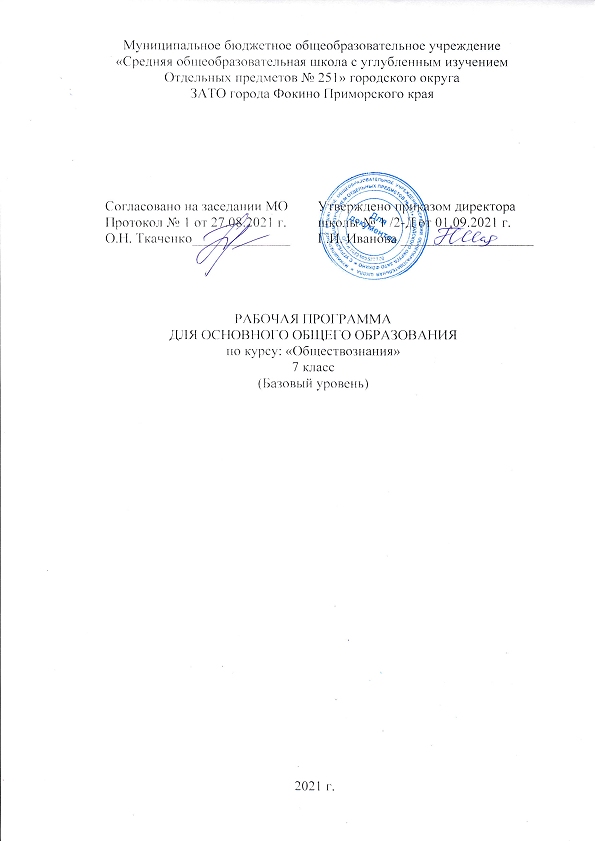 